แนะแนวการบรรยายโรงเรียนสระยายโสมวิทยา จังหวัดสุพรรณบุรีในวันที่ 5 ตุลาคม 2563  มีนักเรียนเข้าร่วม 70 คน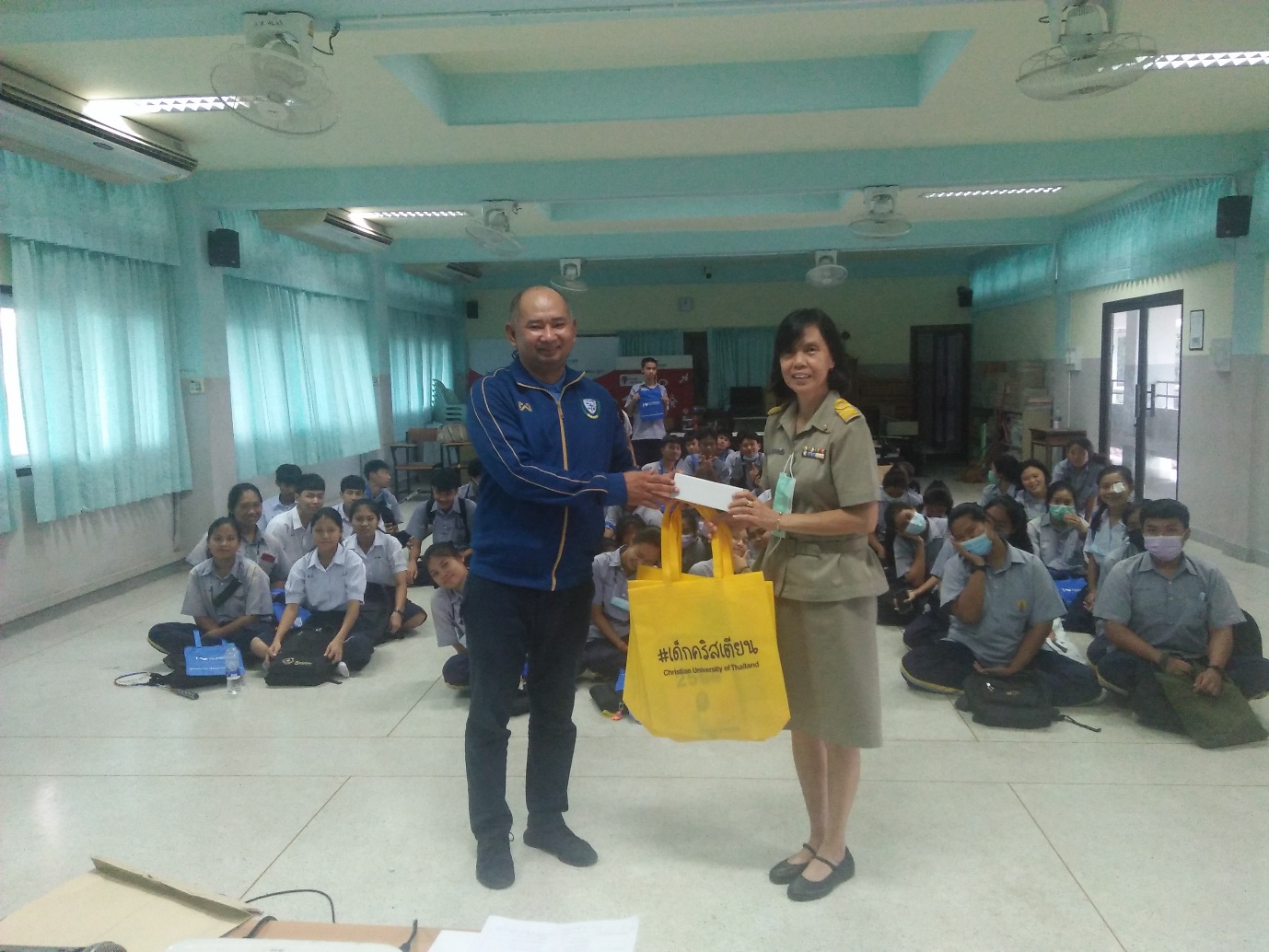 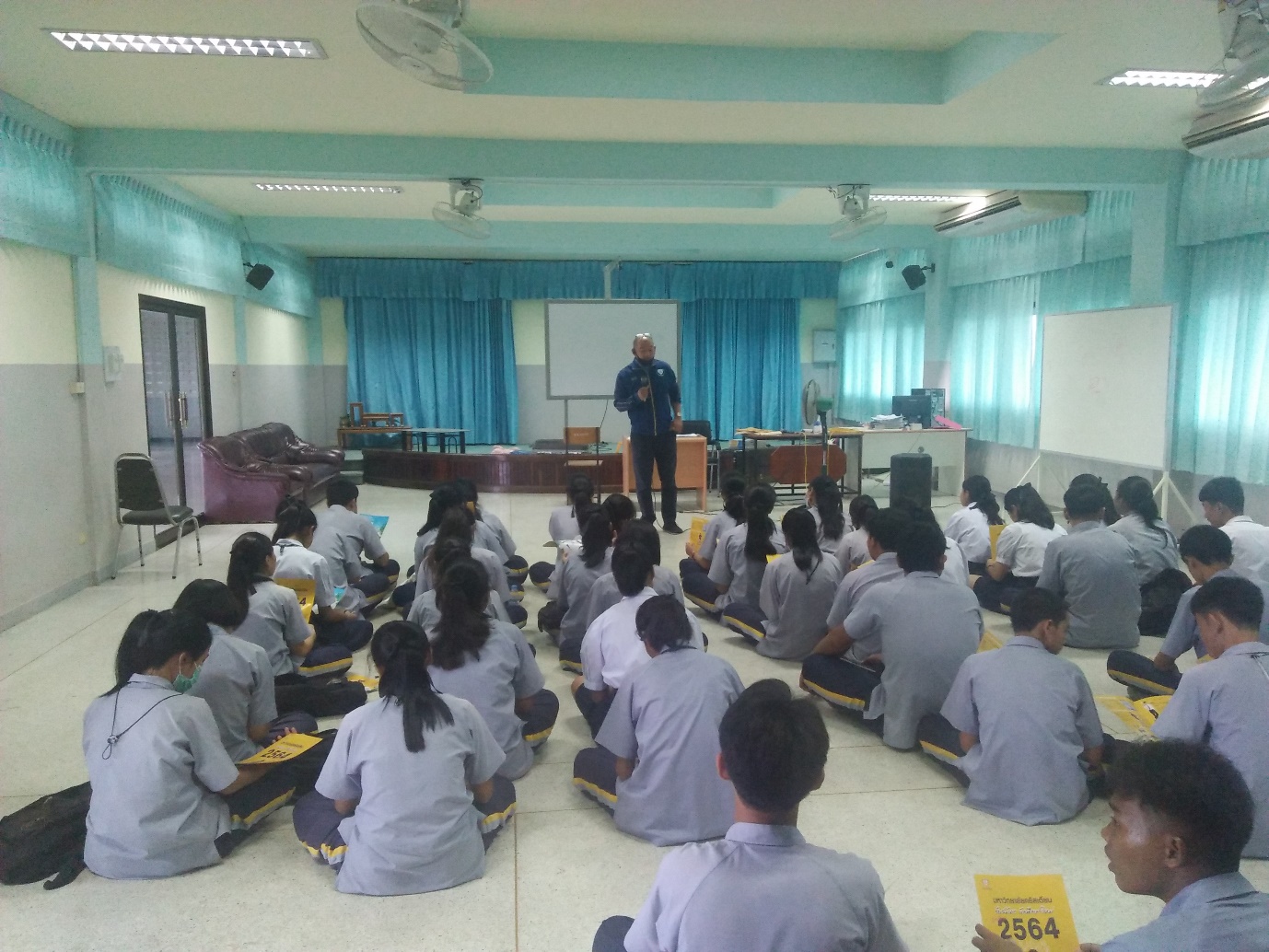 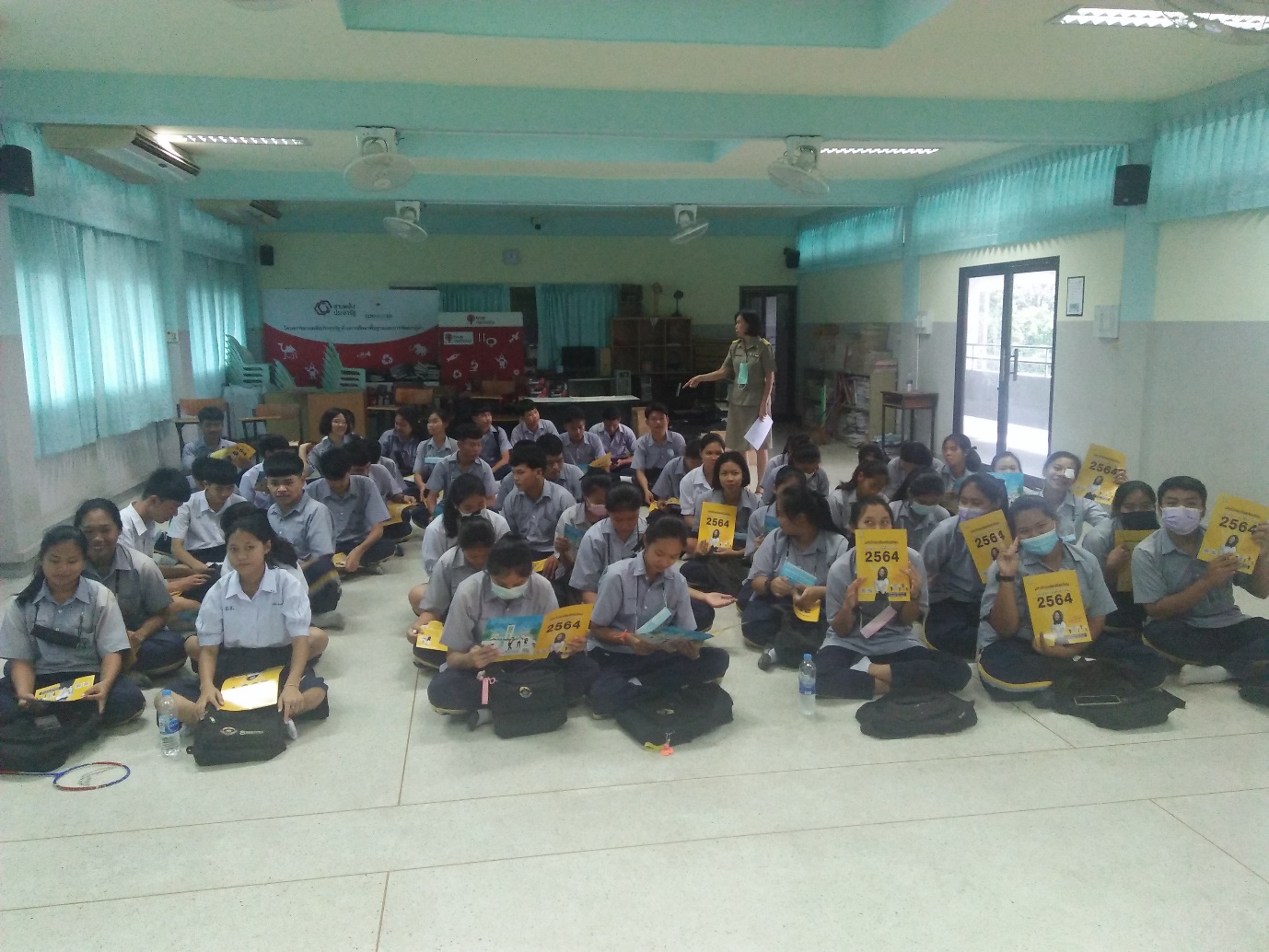 